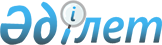 Об утверждении Правил отбора претендентов для участия в стипендиальных программахПриказ Министра образования и науки Республики Казахстан от 8 октября 2018 года № 548. Зарегистрирован в Министерстве юстиции Республики Казахстан 10 октября 2018 года № 17520.
      В соответствии с подпунктом 46-18) статьи 5 Закона Республики Казахстан от 27 июля 2007 года "Об образовании" ПРИКАЗЫВАЮ:
      1. Утвердить прилагаемые Правила отбора претендентов для участия в стипендиальных программах.
      2. Департаменту высшего и послевузовского образования Министерства образования и науки Республики Казахстан (Тойбаев А.Ж.) в установленном законодательством Республики Казахстан порядке обеспечить:
      1) государственную регистрацию настоящего приказа в Министерстве юстиции Республики Казахстан;
      2) в течение десяти календарных дней со дня государственной регистрации настоящего приказа направление его копии в бумажном и электронном виде на казахском и русском языках в Республиканское государственное предприятие на праве хозяйственного ведения "Республиканский центр правовой информации" для официального опубликования и включения в Эталонный контрольный банк нормативных правовых актов Республики Казахстан;
      3) размещение настоящего приказа на интернет-ресурсе Министерства образования и науки Республики Казахстан после его официального опубликования;
      4) в течение десяти рабочих дней после государственной регистрации настоящего приказа представление в Департамент юридической службы Министерства образования и науки Республики Казахстан сведений об исполнении мероприятий, предусмотренных подпунктами 1), 2), и 3) настоящего пункта.
      3. Контроль за исполнением настоящего приказа возложить на вице-министра образования и науки Республики Казахстан Аймагамбетова А.К.
      4. Настоящий приказ вводится в действие по истечении десяти календарных дней после дня его первого официального опубликования. Правила отбора претендентов для участия в стипендиальных программах
      Сноска. Правила в редакции приказа Министра образования и науки РК от 29.08.2019 № 389 (вводится в действие после дня его первого официального опубликования). Глава 1. Общие положения
      1. Настоящие Правила отбора претендентов для участия в стипендиальных программах (далее – Правила) разработаны в соответствии с подпунктом 46-18) статьи 5 Закона Республики Казахстан от 27 июля 2007 года "Об образовании" и определяют порядок отбора претендентов для участия в стипендиальных программах для обучения в организациях высшего и (или) послевузовского образования (далее – ОВПО) иностранцев, в том числе лиц казахской национальности, не являющихся гражданами Республики Казахстан.
      2. Основные понятия, используемые в настоящих Правилах:
      1) образовательная программа – единый комплекс основных характеристик образования, включающий цели, результаты и содержание обучения, организацию образовательного процесса, способы и методы их реализации, критерии оценки результатов обучения;
      2) уполномоченный орган в области образования – центральный исполнительный орган Республики Казахстан, осуществляющий руководство и межотраслевую координацию в области образования;
      3) лица казахской национальности, не являющиеся гражданами Республики Казахстан – этнические казахи, проживающие за пределами Республики Казахстан;
      4) средний балл успеваемости (GPA – Grade Point Average (Грейд Пойнт Эверейдж)) – средневзвешенная оценка учебных достижений обучающегося, определяемая за один учебный год по выбранной программе как отношение суммы произведений кредитов и цифрового эквивалента баллов оценки промежуточной аттестации по дисциплинам к общему количеству кредитов по дисциплинам промежуточной аттестации;
      5) стипендия – сумма денег, предоставляемая обучающемуся для частичного покрытия расходов на питание, проживание, приобретение учебной литературы;
      6) стипендиальные программы – программы, предусматривающие обучение в казахстанских ОВПО иностранцев, в том числе лиц казахской национальности, не являющихся гражданами Республики Казахстан, и финансируемые из средств государственного бюджета. Глава 2. Порядок отбора претендентов для участия в стипендиальных программах
      3. Оператором стипендиальных программ является Республиканское государственное предприятие на праве хозяйственного ведения "Центр Болонского процесса и академической мобильности" Министерства образования и науки Республики Казахстан (далее – оператор).
      4. Оператор размещает на своем портале объявление о начале приема документов от претендентов за 10 (десять) календарных дней до начала срока приема документов.
      5. Сроки приема документов для участия в стипендиальных программах с 1 марта по 1 июня календарного года.
      6. Оператор осуществляет прием документов от претендентов для участия в стипендиальных программах через портал оператора в онлайн-режиме.
      7. Претендент для участия в конкурсном отборе по образовательным программам бакалавриата, магистратуры и докторантуры PhD через портал оператора предоставляет следующие документы:
      1) копию документа, удостоверяющего личность;
      2) копию документа о предыдущем уровне образования (с транскриптом) и нотариально заверенный перевод на казахский или русский или английский языки (для претендентов на получение степени бакалавра - средний балл успеваемости документа, подтверждающий среднее образование с оценкой не менее чем "хорошо"; для претендентов на получение степени магистра - диплом бакалавра или специалиста со средним баллом не менее 2.33 (из 4.0) GPA или его эквивалент, полученный в образовательных учреждениях, для претендентов на получение степени доктора PhD - диплом магистра со средним баллом не менее 2.33 (из 4.0) GPA) или его эквивалент, полученный в образовательных учреждениях;
      3) мотивационное эссе на казахском или русском или английском языках;
      4) рекомендательное письмо на казахском или русском или английском языках от организации образования, в которой претендент обучался, или от работодателя;
      5) медицинскую справку для выезжающего на обучение за рубеж, а также медицинскую справку об отсутствии вируса иммунодефицита человека (ВИЧ-инфекция) и заболевания СПИД, выданные официальным органом здравоохранения страны проживания претендента;
      6) заполненную анкету;
      7) письмо-приглашение от казахстанского ОВПО (при наличии).
      8. Претендент для обучения по образовательным программам докторантуры PhD дополнительно подает оператору следующие документы: 
      1) обоснование темы диссертационного исследования на языке обучения (казахском или русском или английском языках);
      2) международный сертификат, подтверждающий владение иностранным языком:
      по владению английским языком:
      Test of English as a Foreign Language Institutional Testing Programm - Тест ов Инглиш аз а Форин Лангудж Инститьюшнал Тестинг программ (TOEFL ITP (ТОЙФЛ АЙТИПИ) – не менее 138 баллов),
      Test of English as a Foreign Language Institutional Testing Programm (Тест ов Инглиш аз а Форин Лангудж Инститьюшнал Тестинг програм) Internet-based Test (Интернет бейзид тест) (TOEFL IBT (ТОЙФЛ АЙБИТИ), пороговый балл – не менее 32 баллов,
      Test of English as a Foreign Language Paper-based testing (TOEFL PBT (Тест ов Инглиш аз а Форин Лангудж пэйпер бэйсед тэстинг)) пороговый балл – не менее 400,
      Test of English as a Foreign Language Paper-delivered testing (TOEFL PDT (Тест ов Инглиш аз а Форин Лангудж пэйпер деливерэд тэстинг)) – пороговый балл – не менее 47),
      International English Language Tests System (Интернашнал Инглиш Лангудж Тестс Систем (IELTS (АЙЛТС), пороговый балл – не менее 4.5);
      по владению немецким языком:
      Deutsche Sprachpruеfung fuеr den Hochschulzugang (дойче щпрахпрюфун фюр дейн хохшулцуган) (DSH, Niveau В2/уровень В2), TestDaF-Prufung (тестдаф-прюфун) (Niveau В2/уровень В2);
      по владению французским языком:
      Test de Français International™ -Тест де франсэ Интернасиональ (TFI (ТФИ) – не ниже уровня В1 по секциям чтения и аудирования), Diplome d’Etudes en Langue français - Диплом дэтюд ан Ланг франсэз (DELF (ДЭЛФ), уровень B2), Diplome Approfondi de Langue français - Диплом Аппрофонди де Ланг Франсэз (DALF (ДАЛФ), уровень C1), Test de connaissance du français - Тест де коннэссанс дю франсэ (TCF (ТСФ) – не менее 400 баллов. 
      Международный сертификат, подтверждающий владение иностранным языком лицом, для которого указанные языки являются родным, не требуется. 
      9. Документы об образовании, выданные зарубежными организациями образования, проходят процедуру нострификации в соответствии с Правилами признания и нострификации документов об образовании, утвержденными приказом Министра образования и науки Республики Казахстан от 10 января 2008 года № 8 (зарегистрирован в Реестре государственной регистрации нормативных правовых актов под № 5135), а также в соответствии с Типовыми правилами приема на обучение в организации образования, реализующие образовательные программы высшего и послевузовского образования, утвержденными приказом Министра образования и науки Республики Казахстан от 31 октября 2018 года № 600 (зарегистрирован в Реестре государственной регистрации нормативных правовых актов под № 17650), после зачисления лиц.
      10. Документы, представленные претендентами, проверяются оператором на соответствие пунктов 7 и 8 настоящих Правил в течение 3 (трех) рабочих дней со дня регистрации документов.
      11. В случае соответствия представленных документов, указанных в пунктах 7 и 8 настоящих Правил в течение 3 (трех) рабочих дней со дня регистрации документов, претенденты получают доступ на онлайн-тестирование на выявление адаптационного потенциала.
      В случае несоответствия документов, указанных в пунктах 7 и 8 настоящих Правил претенденту направляется уведомление об отказе регистрации документов. При этом, претенденту предоставляется возможность повторно пройти регистрацию для участия в стипендиальных программах.
      12. Оператором проводится онлайн-тестирование на выявление адаптационного потенциала претендентов, а также онлайн-собеседование. 
      Онлайн-тестирование на выявление адаптационного потенциала включает 80 вопросов, время прохождения – 120 минут, срок прохождения 10 календарных дней со дня получения доступа к онлайн тестированию на выявление адаптационного потенциала .
      Результат онлайн-тестирования появится на портале в разделе "Тестирование" с указанием названия, типа теста, набранного балла, затраченного времени, даты сдачи. После прохождения онлайн-тестирования оператор направляет претенденту письмо о проведении онлайн-собеседования с указанием даты и времени на указанную почту претендентом. 
      Претендент, получивший оценку с средним или высоким уровнем стрессоустойчивости согласно приложениям 2 и 3 настоящих Правил допускается к онлайн-собеседованию.
      Онлайн-собеседование проводится на портале оператора в разделе "Вебинар". Претендент при подаче документов определяет самостоятельно на портале оператора язык онлайн-собеседования.
      13. Для проведения конкурса по отбору претендентов на стипендиальные программы для иностранных граждан, в том числе лиц казахской национальности, не являющихся гражданами Республики Казахстан, приказом уполномоченного органа в области образования создается Конкурсная комиссия по отбору стипендиатов (далее – Комиссия) в соответствии с пунктом 3 статьи 26 Закона Республики Казахстан от 27 июля 2007 года "Об образовании".
      14. Комиссия формируется из числа сотрудников уполномоченного органа в области образования, заинтересованных государственных органов и ведомств, представителей институтов гражданского общества, Национальной палаты предпринимателей Республики Казахстан "Атамекен", Ассоциации высших учебных заведений Республики Казахстан.
      Председателем Комиссии является курирующий вице-министр уполномоченного органа в области образования. 
      Количество членов Комиссии является нечетным. Заседание Комиссии считается правомочным при участии в нем не менее двух третей ее состава и проводится до 29 августа календарного года.
      15. Комиссия рассматривает представленные оператором документы, указанных в пунктах 7 и 8 настоящих Правил и составляет основной и резервные списки стипендиатов на основе критериев согласно приложениям 2 и 3 настоящих Правил. 
      Решение Комиссии оформляется протоколом заседания, который подписывается председателем. При равенстве голосов, голос председателя Комиссии является решающим.
      16. На основании решения Комиссии список стипендиатов направляется в ОВПО и размещается на портале оператора до 1 сентября календарного года.
      Оператором направляется электронное уведомление стипендиатам о результатах отбора.
      17. ОВПО издает приказ о зачислении иностранных граждан в число обучающихся, в том числе лиц казахской национальности, не являющихся гражданами Республики Казахстан, с указанием образовательной программы и срока обучения до 1 октября календарного года.
      18. В случае отказа стипендиата от стипендии до зачисления его замещение осуществляется оператором согласно очередности резервного списка.  Критерии отбора претендентов на уровень бакалавриат, магистратура
Оценивание документа об образовании
      Оценивание результатов онлайн-тестирования на выявление адаптационного потенциала
      Оценивание результатов онлайн-собеседования  Критерии отбора претендентов на уровень докторантура
Оценивание документа об образовании
      Оценивание результатов онлайн-тестирования на выявление адаптационного 
      Оценивание результатов онлайн-собеседования 
      Оценивание мотивационного эссе
      Оценивание обоснования темы диссертационного исследования
					© 2012. РГП на ПХВ «Институт законодательства и правовой информации Республики Казахстан» Министерства юстиции Республики Казахстан
				
      Министр 

Е. Сагадиев
Утверждены
приказом Министра
образования и науки
Республики Казахстан
от 8 октября 2018 года № 548
GPA
4-3.68
3.67-3.34
3.33-3.1
3.0-2.68
2.67-2.34
2.33
Баллы
100-95
94-90
89-85
84-80
79-75
74-70
Средний балл
5.0-4.9
4.8-4.7
4.6-4.5
4.4-4.3
4.2-4.1
4.0 Оценка эксперта 30 25 20 15 10 5
Отметка
Показатели
Высокая стрессоустойчивость
Высокая стрессоустойчивость
Средняя стрессоустойчивость
Средняя стрессоустойчивость
Низкая стрессоустойчивость
Результат тестирования 
0-30 баллов 
31-60 баллов
61-85 баллов
86-110 баллов
111-160 баллов Оценка эксперта 20 15 10 5 0
Отметка 
Показатели
Полнота ответов, знание специальности
Полнота ответов, знание специальности
Доказательность, аргументированность доводов, обоснований и выводов
Доказательность, аргументированность доводов, обоснований и выводов
Показатели
Балл
Оценка эксперта
Балл
Оценка эксперта
Показатели
5
5
Показатели
4
4
Показатели
3
3
Показатели
2
2
Показатели
1
1
Отметка
GPA
4-3.68
3.67-3.34
3.33-3.1
3.0-2.68
2.67-2.34
2.33
Баллы
100-95
94-90
89-85
84-80
79-75
74-70
Средний балл
5.0-4.9
4.8-4.7
4.6-4.5
4.4-4.3
4.2-4.1
4.0 Оценка эксперта 30 25 20 15 10 5
Отметка
Показатели
Высокая стрессоустойчивость
Высокая стрессоустойчивость
Средняя стрессоустойчивость
Средняя стрессоустойчивость
Низкая стрессоустойчивость
Результат тестирования
0-30 баллов
31-60 баллов
61-85 баллов
86-110 баллов
111-160 баллов
Оценка эксперта
20
15
10
5
0
Отметка
Показатели
Полнота ответов, знание специальности
Полнота ответов, знание специальности
Доказательность, аргументированность доводов, обоснований и выводов
Доказательность, аргументированность доводов, обоснований и выводов
Показатели
Балл
Оценка эксперта
Балл
Оценка эксперта
Показатели
5
5
Показатели
4
4
Показатели
3
3
Показатели
2
2
Показатели
1
1
Отметка
Показатели
Полнота ответов
Полнота ответов
Доказательность, аргументированность доводов, обоснований и выводов
Доказательность, аргументированность доводов, обоснований и выводов
Самостоятельность и личная позиция автора
Самостоятельность и личная позиция автора
Смысловая цельность, речевая связность и последовательность изложения
Смысловая цельность, речевая связность и последовательность изложения
Показатели
Балл
Оценка эксперта
Балл
Оценка эксперта
Балл
Оценка эксперта
Балл
Оценка эксперта
Показатели
5
5
5
5
Показатели
4
4
4
4
Показатели
3
3
3
3
Показатели
2
2
2
2
Показатели
1
1
1
1
Отметка 
Показатели
Актуальность темы исследования, степень научной новизны
Актуальность темы исследования, степень научной новизны
Степень обоснованности темы исследования, поставленных задач
Степень обоснованности темы исследования, поставленных задач
Практическая значимость исследования
Практическая значимость исследования
Наличие публикаций
Наличие публикаций
Показатели
Балл
Оценка эксперта
Балл
Оценка эксперта
Балл
Оценка эксперта
Балл
Оценка эксперта
Показатели
5
5
5
5
Показатели
4
4
4
4
Показатели
3
3
3
3
Показатели
2
2
2
2
Показатели
1
1
1
1
Отметка 